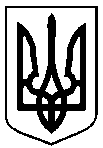 РІШЕННЯвід                     2018 року №           – МРм. Суми         З метою організації роботи комунального некомерційного підприємства «Центр первинної медико-санітарної допомоги № 2» Сумської міської ради, на виконання рішення Сумської міської ради від 28.02.2018 № 3087-МР «Про створення комунального підприємства «Центр первинної медико-санітарної допомоги № 2» Сумської міської ради шляхом виділу», рішення Сумської міської ради від 25.04.2018 № 3321-МР «Про внесення змін до рішення Сумської міської ради від 28.02.2018 № 3087-МР «Про створення комунального підприємства «Центр первинної медико-санітарної допомоги № 2» Сумської міської ради шляхом виділу», керуючись 
пунктом 30 статті 26 Закону України «Про місцеве самоврядування в Україні», Сумська міська радаВИРІШИЛА:1. Створити комісію з організації роботи комунального некомерційного підприємства «Центр первинної медико-санітарної допомоги № 2» Сумської міської ради до призначення керівника в установленому законодавством порядку згідно з додатком 1.2. Комісії з організації роботи комунального некомерційного підприємства «Центр первинної медико-санітарної допомоги № 2» Сумської міської ради здійснити організаційно-правові заходи щодо роботи комунального некомерційного підприємства «Центр первинної медико-санітарної допомоги № 2» Сумської міської ради.3. Затвердити повноваження комісії з організації роботи комунального некомерційного підприємства «Центр первинної медико-санітарної 
допомоги № 2» Сумської міської ради згідно з додатком 2.4. Надати право першого підпису на платіжних, розрахункових та інших розпорядчих документах голові комісії з організації роботи комунального некомерційного підприємства «Центр первинної медико-санітарної допомоги № 2» Сумської міської ради – Івженко Ганні Іванівні.5. Організацію виконання даного рішення покласти на заступника міського голови з питань діяльності виконавчих органів 
ради Галицького М.О.  Сумський міський голова                                                                 О.М. ЛисенкоЧумаченко О.Ю._________Ініціатор розгляду питання – Сумський міський голова Проект рішення підготовлено відділом охорони здоров’я Сумської міської радиДоповідач: Чумаченко О.Ю..Лист узгодженнядо проекту рішення Сумської міської ради «Про створення комісії з організації роботи комунального некомерційного підприємства «Центр первинної медико-санітарної допомоги № 2» Сумської міської ради»Проект рішення підготовлений з урахуванням вимог Закону України «Про доступ до публічної інформації» та Закону України «Про захист персональних даних (*окрім випадків, визначених частиною 3 статті 30 Регламенту роботи СМР)                                                                              _____________О.Ю. ЧумаченкоСКЛАДСумський міський голова					                О.М. ЛисенкоЧумаченко О.Ю.
___________Додаток 2до проекту рішення Сумської міської ради «Про створення комісії з організації роботи комунального некомерційного підприємства «Центр первинної медико-санітарної допомоги № 2» Сумської міської ради»від                   2018 року № -          МРПОВНОВАЖЕННЯкомісії з організації роботи  комунального некомерційного підприємства «Центр первинної медико-санітарної допомоги № 2» Сумської міської радиПроведення реєстраційних дій (подання реєстраційної картки розпорядника бюджетних коштів, картки із зразками підписів та відбитка печатки) в Управлінні Державної казначейської служби України у м. Сумах Сумської області.Відкриття рахунків в Управлінні Державної казначейської служби України у м. Сумах Сумської області та банківських установах України.Затвердження тимчасового штатного розпису комунального некомерційного підприємства «Центр первинної медико-санітарної 
допомоги № 2» Сумської міської ради.Підготовка і подання пакету документів з метою отримання ліцензії на провадження господарської діяльності з медичної практики до уповноваженого органу.Сумський міський голова					                О.М. ЛисенкоЧумаченко О.Ю.
___________Проект оприлюдненийСумська міська радаСумська міська радаСумська міська радаСумська міська радаVІІ СКЛИКАННЯ СЕСІЯVІІ СКЛИКАННЯ СЕСІЯVІІ СКЛИКАННЯ СЕСІЯVІІ СКЛИКАННЯ СЕСІЯПро створення комісії з організації роботи комунального некомерційного підприємства «Центр первинної медико-санітарної допомоги № 2» Сумської міської радиВ.о. начальника  відділу охорони  здоров’я  Сумської міської радиО.Ю. Чумаченко  Заступник міського голови з питань діяльності виконавчих органів радиМ.О. ГалицькийНачальник правового управлінняСумської міської радиО.В. ЧайченкоСекретар міської радиА.В.БарановДодаток 1до проекту рішення Сумської міської ради «Про створення комісії з організації роботи комунального некомерційного підприємства «Центр первинної медико-санітарної допомоги №2» Сумської міської ради»від           2018 року № -          МРкомісії з організації роботи комунального некомерційного підприємства «Центр первинної медико-санітарної допомоги № 2» Сумської міської радиІвженко Ганна ІванівнаШиленкоЛюбов Миколаївнав.о. директора2 комунального некомерційного підприємства «Центр первинної медико-санітарної допомоги № 2» Сумської міської ради, реєстраційний номер облікової картки платника податків 2046118625провідний бухгалтер централізованої бухгалтерії відділу охорони здоров’я Сумської міської ради, секретар комісії, реєстраційний номер облікової картки платника податків 2395611721Члени комісії:Члени комісії:Багуля Ірина Анаталіївнаголовний бухгалтер комунальної установи «Сумська міська поліклініка № 6», реєстраційний номер облікової картки платника податків 2695503642